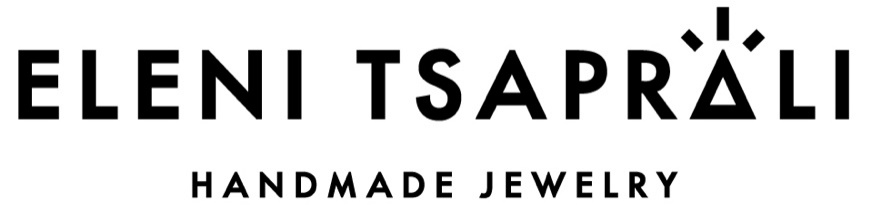 ΦΟΡΜΑ ΑΛΛΑΓΗΣ ΔΩΡΟΥΜόλις παραλάβατε προϊόν/ντα, ως δώρο από το ηλεκτρονικό μας κατάστημα. Αν επιθυμείτε να αλλάξετε κάποιο ή κάποια από τα προϊόντα, παρακαλούμε συμπληρώστε την παρακάτω φόρμα.Μην ξεχάσετε να συμπεριλάβετε την παρούσα φόρμα στο πακέτο που θα μας επιστρέψετε, συνοδευόμενη από την κάρτα αλλαγής & φυσικά με πιο προϊόν θέλετε να το αλλάξουμε.Το παρόν έντυπο έχει ισχύ 10 ημερολογιακών ημερών από την ημερομηνία παραλαβής της παραγγελίας και εφόσον το κόσμημα που επιστρέφετε δεν έχει φορεθεί ή χρησιμοποιηθεί κατά οποιονδήποτε τρόπο (τα σκουλαρίκια εξαιρούνται των αλλαγών για λόγους υγιεινής)Γράψτε μας εδώ την περιγραφή ή των κωδικό του προϊόντος & το προϊόν   αλλαγής………………………………………………………………………………………………………………………………….……………………………………………………………………………………………………………………………………………….……………………………………………………………………………………………………………………………………………….……………………………………………………………………………………………………………………………………………….……………………………………………………………………………………………………………………………………………….……………………………………………………………………………………………………………………………………………….Τα έξοδα επιστροφής βαρύνουν τον καταναλωτή.Για οποιαδήποτε άλλη πληροφορία παρακαλώ επικοινωνήστε μαζί μας τηλεφωνικά στο 2114089134 ή με email στο info@elenitsaprali.comΗμερομηνία: Κωδικός παραγγελίας:                                                                                                                              Υπογραφή πελάτη